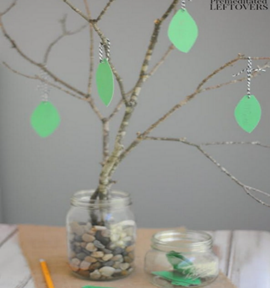 Year Group: 1Year Group: 1Year Group: 1Year Group: 1Year Group: 1Year Group: 1Year Group: 1Year Group: 1Year Group: 1Year Group: 1Week commencing: 8th February Week commencing: 8th February Week commencing: 8th February Week commencing: 8th February Week commencing: 8th February Week commencing: 8th February Week commencing: 8th February Week commencing: 8th February Week commencing: 8th February Week commencing: 8th February Teacher’s email address:  sstothard@marsdenprimary.org.uk Teacher’s email address:  sstothard@marsdenprimary.org.uk Teacher’s email address:  sstothard@marsdenprimary.org.uk Teacher’s email address:  sstothard@marsdenprimary.org.uk Teacher’s email address:  sstothard@marsdenprimary.org.uk Teacher’s email address:  sstothard@marsdenprimary.org.uk Teacher’s email address:  sstothard@marsdenprimary.org.uk Teacher’s email address:  sstothard@marsdenprimary.org.uk Teacher’s email address:  sstothard@marsdenprimary.org.uk Teacher’s email address:  sstothard@marsdenprimary.org.uk Messages: Hi Year 1, I can’t believe we are coming to the end of our first half term. Give your parents a huge cuddle to thank them for helping you with your home learning. I am so proud of each and every one of you! This week we are starting our move across to Google Classroom. There is one English task and one Maths task this week you will need to access online. If you have any problems, please let me know and I will try my best to help you. This week on Friday we are having a Well-Being Day. There will be no Phonics, English or Maths, or Foundation Subjects to complete. Instead at the end I have include some lovely wellbeing activities to help keep your mind and body healthy. The most important thing to do for wellbeing is to have fun!Lots of Love Mrs Stothard Messages: Hi Year 1, I can’t believe we are coming to the end of our first half term. Give your parents a huge cuddle to thank them for helping you with your home learning. I am so proud of each and every one of you! This week we are starting our move across to Google Classroom. There is one English task and one Maths task this week you will need to access online. If you have any problems, please let me know and I will try my best to help you. This week on Friday we are having a Well-Being Day. There will be no Phonics, English or Maths, or Foundation Subjects to complete. Instead at the end I have include some lovely wellbeing activities to help keep your mind and body healthy. The most important thing to do for wellbeing is to have fun!Lots of Love Mrs Stothard Messages: Hi Year 1, I can’t believe we are coming to the end of our first half term. Give your parents a huge cuddle to thank them for helping you with your home learning. I am so proud of each and every one of you! This week we are starting our move across to Google Classroom. There is one English task and one Maths task this week you will need to access online. If you have any problems, please let me know and I will try my best to help you. This week on Friday we are having a Well-Being Day. There will be no Phonics, English or Maths, or Foundation Subjects to complete. Instead at the end I have include some lovely wellbeing activities to help keep your mind and body healthy. The most important thing to do for wellbeing is to have fun!Lots of Love Mrs Stothard Messages: Hi Year 1, I can’t believe we are coming to the end of our first half term. Give your parents a huge cuddle to thank them for helping you with your home learning. I am so proud of each and every one of you! This week we are starting our move across to Google Classroom. There is one English task and one Maths task this week you will need to access online. If you have any problems, please let me know and I will try my best to help you. This week on Friday we are having a Well-Being Day. There will be no Phonics, English or Maths, or Foundation Subjects to complete. Instead at the end I have include some lovely wellbeing activities to help keep your mind and body healthy. The most important thing to do for wellbeing is to have fun!Lots of Love Mrs Stothard Messages: Hi Year 1, I can’t believe we are coming to the end of our first half term. Give your parents a huge cuddle to thank them for helping you with your home learning. I am so proud of each and every one of you! This week we are starting our move across to Google Classroom. There is one English task and one Maths task this week you will need to access online. If you have any problems, please let me know and I will try my best to help you. This week on Friday we are having a Well-Being Day. There will be no Phonics, English or Maths, or Foundation Subjects to complete. Instead at the end I have include some lovely wellbeing activities to help keep your mind and body healthy. The most important thing to do for wellbeing is to have fun!Lots of Love Mrs Stothard Messages: Hi Year 1, I can’t believe we are coming to the end of our first half term. Give your parents a huge cuddle to thank them for helping you with your home learning. I am so proud of each and every one of you! This week we are starting our move across to Google Classroom. There is one English task and one Maths task this week you will need to access online. If you have any problems, please let me know and I will try my best to help you. This week on Friday we are having a Well-Being Day. There will be no Phonics, English or Maths, or Foundation Subjects to complete. Instead at the end I have include some lovely wellbeing activities to help keep your mind and body healthy. The most important thing to do for wellbeing is to have fun!Lots of Love Mrs Stothard Messages: Hi Year 1, I can’t believe we are coming to the end of our first half term. Give your parents a huge cuddle to thank them for helping you with your home learning. I am so proud of each and every one of you! This week we are starting our move across to Google Classroom. There is one English task and one Maths task this week you will need to access online. If you have any problems, please let me know and I will try my best to help you. This week on Friday we are having a Well-Being Day. There will be no Phonics, English or Maths, or Foundation Subjects to complete. Instead at the end I have include some lovely wellbeing activities to help keep your mind and body healthy. The most important thing to do for wellbeing is to have fun!Lots of Love Mrs Stothard Messages: Hi Year 1, I can’t believe we are coming to the end of our first half term. Give your parents a huge cuddle to thank them for helping you with your home learning. I am so proud of each and every one of you! This week we are starting our move across to Google Classroom. There is one English task and one Maths task this week you will need to access online. If you have any problems, please let me know and I will try my best to help you. This week on Friday we are having a Well-Being Day. There will be no Phonics, English or Maths, or Foundation Subjects to complete. Instead at the end I have include some lovely wellbeing activities to help keep your mind and body healthy. The most important thing to do for wellbeing is to have fun!Lots of Love Mrs Stothard Messages: Hi Year 1, I can’t believe we are coming to the end of our first half term. Give your parents a huge cuddle to thank them for helping you with your home learning. I am so proud of each and every one of you! This week we are starting our move across to Google Classroom. There is one English task and one Maths task this week you will need to access online. If you have any problems, please let me know and I will try my best to help you. This week on Friday we are having a Well-Being Day. There will be no Phonics, English or Maths, or Foundation Subjects to complete. Instead at the end I have include some lovely wellbeing activities to help keep your mind and body healthy. The most important thing to do for wellbeing is to have fun!Lots of Love Mrs Stothard Messages: Hi Year 1, I can’t believe we are coming to the end of our first half term. Give your parents a huge cuddle to thank them for helping you with your home learning. I am so proud of each and every one of you! This week we are starting our move across to Google Classroom. There is one English task and one Maths task this week you will need to access online. If you have any problems, please let me know and I will try my best to help you. This week on Friday we are having a Well-Being Day. There will be no Phonics, English or Maths, or Foundation Subjects to complete. Instead at the end I have include some lovely wellbeing activities to help keep your mind and body healthy. The most important thing to do for wellbeing is to have fun!Lots of Love Mrs Stothard You might like to try…..You can also access a wide range of eBooks for free by signing up to https://www.oxfordowl.co.uk/for-home/find-a-book/library-page. Choose a book that you think will suit your child’s reading ability and then share it together. I would initially recommend choosing a ‘red or ‘yellow level reading book. You could read a different book each day or you could read a page per day – whichever works best for you. www.phonicsplay.co.uk – Free phonics games to help practise reading and spelling. https://www.bbc.co.uk/bitesize/primary BBC Bitesize have Videos, Games and Quizzes across a range of topics. You might like to try…..You can also access a wide range of eBooks for free by signing up to https://www.oxfordowl.co.uk/for-home/find-a-book/library-page. Choose a book that you think will suit your child’s reading ability and then share it together. I would initially recommend choosing a ‘red or ‘yellow level reading book. You could read a different book each day or you could read a page per day – whichever works best for you. www.phonicsplay.co.uk – Free phonics games to help practise reading and spelling. https://www.bbc.co.uk/bitesize/primary BBC Bitesize have Videos, Games and Quizzes across a range of topics. You might like to try…..You can also access a wide range of eBooks for free by signing up to https://www.oxfordowl.co.uk/for-home/find-a-book/library-page. Choose a book that you think will suit your child’s reading ability and then share it together. I would initially recommend choosing a ‘red or ‘yellow level reading book. You could read a different book each day or you could read a page per day – whichever works best for you. www.phonicsplay.co.uk – Free phonics games to help practise reading and spelling. https://www.bbc.co.uk/bitesize/primary BBC Bitesize have Videos, Games and Quizzes across a range of topics. You might like to try…..You can also access a wide range of eBooks for free by signing up to https://www.oxfordowl.co.uk/for-home/find-a-book/library-page. Choose a book that you think will suit your child’s reading ability and then share it together. I would initially recommend choosing a ‘red or ‘yellow level reading book. You could read a different book each day or you could read a page per day – whichever works best for you. www.phonicsplay.co.uk – Free phonics games to help practise reading and spelling. https://www.bbc.co.uk/bitesize/primary BBC Bitesize have Videos, Games and Quizzes across a range of topics. You might like to try…..You can also access a wide range of eBooks for free by signing up to https://www.oxfordowl.co.uk/for-home/find-a-book/library-page. Choose a book that you think will suit your child’s reading ability and then share it together. I would initially recommend choosing a ‘red or ‘yellow level reading book. You could read a different book each day or you could read a page per day – whichever works best for you. www.phonicsplay.co.uk – Free phonics games to help practise reading and spelling. https://www.bbc.co.uk/bitesize/primary BBC Bitesize have Videos, Games and Quizzes across a range of topics. You might like to try…..You can also access a wide range of eBooks for free by signing up to https://www.oxfordowl.co.uk/for-home/find-a-book/library-page. Choose a book that you think will suit your child’s reading ability and then share it together. I would initially recommend choosing a ‘red or ‘yellow level reading book. You could read a different book each day or you could read a page per day – whichever works best for you. www.phonicsplay.co.uk – Free phonics games to help practise reading and spelling. https://www.bbc.co.uk/bitesize/primary BBC Bitesize have Videos, Games and Quizzes across a range of topics. You might like to try…..You can also access a wide range of eBooks for free by signing up to https://www.oxfordowl.co.uk/for-home/find-a-book/library-page. Choose a book that you think will suit your child’s reading ability and then share it together. I would initially recommend choosing a ‘red or ‘yellow level reading book. You could read a different book each day or you could read a page per day – whichever works best for you. www.phonicsplay.co.uk – Free phonics games to help practise reading and spelling. https://www.bbc.co.uk/bitesize/primary BBC Bitesize have Videos, Games and Quizzes across a range of topics. You might like to try…..You can also access a wide range of eBooks for free by signing up to https://www.oxfordowl.co.uk/for-home/find-a-book/library-page. Choose a book that you think will suit your child’s reading ability and then share it together. I would initially recommend choosing a ‘red or ‘yellow level reading book. You could read a different book each day or you could read a page per day – whichever works best for you. www.phonicsplay.co.uk – Free phonics games to help practise reading and spelling. https://www.bbc.co.uk/bitesize/primary BBC Bitesize have Videos, Games and Quizzes across a range of topics. You might like to try…..You can also access a wide range of eBooks for free by signing up to https://www.oxfordowl.co.uk/for-home/find-a-book/library-page. Choose a book that you think will suit your child’s reading ability and then share it together. I would initially recommend choosing a ‘red or ‘yellow level reading book. You could read a different book each day or you could read a page per day – whichever works best for you. www.phonicsplay.co.uk – Free phonics games to help practise reading and spelling. https://www.bbc.co.uk/bitesize/primary BBC Bitesize have Videos, Games and Quizzes across a range of topics. You might like to try…..You can also access a wide range of eBooks for free by signing up to https://www.oxfordowl.co.uk/for-home/find-a-book/library-page. Choose a book that you think will suit your child’s reading ability and then share it together. I would initially recommend choosing a ‘red or ‘yellow level reading book. You could read a different book each day or you could read a page per day – whichever works best for you. www.phonicsplay.co.uk – Free phonics games to help practise reading and spelling. https://www.bbc.co.uk/bitesize/primary BBC Bitesize have Videos, Games and Quizzes across a range of topics. PhonicsOther Activities:  Phonics Play are allowing free access to all their games. The children especially love Make a Match www.phonicsplay.co.uk - Please login with: Username: jan21 Password: home For this week’s Phonics we are going to use videos from Letters and Sounds on Youtube. The videos are longer and follow a similar format to our taught phonics lessons. You could also still use Mr Thorne and Geraldine for these sounds as extra as I know the children love them. PhonicsOther Activities:  Phonics Play are allowing free access to all their games. The children especially love Make a Match www.phonicsplay.co.uk - Please login with: Username: jan21 Password: home For this week’s Phonics we are going to use videos from Letters and Sounds on Youtube. The videos are longer and follow a similar format to our taught phonics lessons. You could also still use Mr Thorne and Geraldine for these sounds as extra as I know the children love them. PhonicsOther Activities:  Phonics Play are allowing free access to all their games. The children especially love Make a Match www.phonicsplay.co.uk - Please login with: Username: jan21 Password: home For this week’s Phonics we are going to use videos from Letters and Sounds on Youtube. The videos are longer and follow a similar format to our taught phonics lessons. You could also still use Mr Thorne and Geraldine for these sounds as extra as I know the children love them. PhonicsOther Activities:  Phonics Play are allowing free access to all their games. The children especially love Make a Match www.phonicsplay.co.uk - Please login with: Username: jan21 Password: home For this week’s Phonics we are going to use videos from Letters and Sounds on Youtube. The videos are longer and follow a similar format to our taught phonics lessons. You could also still use Mr Thorne and Geraldine for these sounds as extra as I know the children love them. PhonicsOther Activities:  Phonics Play are allowing free access to all their games. The children especially love Make a Match www.phonicsplay.co.uk - Please login with: Username: jan21 Password: home For this week’s Phonics we are going to use videos from Letters and Sounds on Youtube. The videos are longer and follow a similar format to our taught phonics lessons. You could also still use Mr Thorne and Geraldine for these sounds as extra as I know the children love them. PhonicsOther Activities:  Phonics Play are allowing free access to all their games. The children especially love Make a Match www.phonicsplay.co.uk - Please login with: Username: jan21 Password: home For this week’s Phonics we are going to use videos from Letters and Sounds on Youtube. The videos are longer and follow a similar format to our taught phonics lessons. You could also still use Mr Thorne and Geraldine for these sounds as extra as I know the children love them. PhonicsOther Activities:  Phonics Play are allowing free access to all their games. The children especially love Make a Match www.phonicsplay.co.uk - Please login with: Username: jan21 Password: home For this week’s Phonics we are going to use videos from Letters and Sounds on Youtube. The videos are longer and follow a similar format to our taught phonics lessons. You could also still use Mr Thorne and Geraldine for these sounds as extra as I know the children love them. PhonicsOther Activities:  Phonics Play are allowing free access to all their games. The children especially love Make a Match www.phonicsplay.co.uk - Please login with: Username: jan21 Password: home For this week’s Phonics we are going to use videos from Letters and Sounds on Youtube. The videos are longer and follow a similar format to our taught phonics lessons. You could also still use Mr Thorne and Geraldine for these sounds as extra as I know the children love them. PhonicsOther Activities:  Phonics Play are allowing free access to all their games. The children especially love Make a Match www.phonicsplay.co.uk - Please login with: Username: jan21 Password: home For this week’s Phonics we are going to use videos from Letters and Sounds on Youtube. The videos are longer and follow a similar format to our taught phonics lessons. You could also still use Mr Thorne and Geraldine for these sounds as extra as I know the children love them. PhonicsOther Activities:  Phonics Play are allowing free access to all their games. The children especially love Make a Match www.phonicsplay.co.uk - Please login with: Username: jan21 Password: home For this week’s Phonics we are going to use videos from Letters and Sounds on Youtube. The videos are longer and follow a similar format to our taught phonics lessons. You could also still use Mr Thorne and Geraldine for these sounds as extra as I know the children love them. DayLearning objectiveLearning objectiveActivityActivityActivityActivityActivityActivityAny other informationMondayI can recognise and read words with the e-e soundI can recognise and read words with the e-e soundLast week we looked at split diagraphs. Can you remember which ones we learnt?Watch Letters and Sounds Year 1 Lesson 51https://www.youtube.com/watch?v=5V-e55XOHCQ&list=PLuGr6z2H2KNHY2HITC9jV0a65ED0aD2Ry&index=10 Activity: Real and Nonsense Words Activity Last week we looked at split diagraphs. Can you remember which ones we learnt?Watch Letters and Sounds Year 1 Lesson 51https://www.youtube.com/watch?v=5V-e55XOHCQ&list=PLuGr6z2H2KNHY2HITC9jV0a65ED0aD2Ry&index=10 Activity: Real and Nonsense Words Activity Last week we looked at split diagraphs. Can you remember which ones we learnt?Watch Letters and Sounds Year 1 Lesson 51https://www.youtube.com/watch?v=5V-e55XOHCQ&list=PLuGr6z2H2KNHY2HITC9jV0a65ED0aD2Ry&index=10 Activity: Real and Nonsense Words Activity Last week we looked at split diagraphs. Can you remember which ones we learnt?Watch Letters and Sounds Year 1 Lesson 51https://www.youtube.com/watch?v=5V-e55XOHCQ&list=PLuGr6z2H2KNHY2HITC9jV0a65ED0aD2Ry&index=10 Activity: Real and Nonsense Words Activity Last week we looked at split diagraphs. Can you remember which ones we learnt?Watch Letters and Sounds Year 1 Lesson 51https://www.youtube.com/watch?v=5V-e55XOHCQ&list=PLuGr6z2H2KNHY2HITC9jV0a65ED0aD2Ry&index=10 Activity: Real and Nonsense Words Activity Last week we looked at split diagraphs. Can you remember which ones we learnt?Watch Letters and Sounds Year 1 Lesson 51https://www.youtube.com/watch?v=5V-e55XOHCQ&list=PLuGr6z2H2KNHY2HITC9jV0a65ED0aD2Ry&index=10 Activity: Real and Nonsense Words Activity TuesdayI can recognise and read words with the i-e/i/ie/igh soundI can recognise and read words with the i-e/i/ie/igh soundWatch Letters and Sounds Year 1 Lesson 52https://www.youtube.com/watch?v=31SNwBMMLJw&list=PLuGr6z2H2KNHY2HITC9jV0a65ED0aD2Ry&index=9 Activity: Sorting ie/i-e activity. Watch Letters and Sounds Year 1 Lesson 52https://www.youtube.com/watch?v=31SNwBMMLJw&list=PLuGr6z2H2KNHY2HITC9jV0a65ED0aD2Ry&index=9 Activity: Sorting ie/i-e activity. Watch Letters and Sounds Year 1 Lesson 52https://www.youtube.com/watch?v=31SNwBMMLJw&list=PLuGr6z2H2KNHY2HITC9jV0a65ED0aD2Ry&index=9 Activity: Sorting ie/i-e activity. Watch Letters and Sounds Year 1 Lesson 52https://www.youtube.com/watch?v=31SNwBMMLJw&list=PLuGr6z2H2KNHY2HITC9jV0a65ED0aD2Ry&index=9 Activity: Sorting ie/i-e activity. Watch Letters and Sounds Year 1 Lesson 52https://www.youtube.com/watch?v=31SNwBMMLJw&list=PLuGr6z2H2KNHY2HITC9jV0a65ED0aD2Ry&index=9 Activity: Sorting ie/i-e activity. Watch Letters and Sounds Year 1 Lesson 52https://www.youtube.com/watch?v=31SNwBMMLJw&list=PLuGr6z2H2KNHY2HITC9jV0a65ED0aD2Ry&index=9 Activity: Sorting ie/i-e activity. WednesdayI can recognise and read words with the a-e, ai. ay, a soundI can recognise and read words with the a-e, ai. ay, a soundWatch Letters and Sounds Year 1 Lesson 53https://www.youtube.com/watch?v=SmKy7qLZNBo&list=PLuGr6z2H2KNHY2HITC9jV0a65ED0aD2Ry&index=8Activity:  Write the words to match the pictures. Watch Letters and Sounds Year 1 Lesson 53https://www.youtube.com/watch?v=SmKy7qLZNBo&list=PLuGr6z2H2KNHY2HITC9jV0a65ED0aD2Ry&index=8Activity:  Write the words to match the pictures. Watch Letters and Sounds Year 1 Lesson 53https://www.youtube.com/watch?v=SmKy7qLZNBo&list=PLuGr6z2H2KNHY2HITC9jV0a65ED0aD2Ry&index=8Activity:  Write the words to match the pictures. Watch Letters and Sounds Year 1 Lesson 53https://www.youtube.com/watch?v=SmKy7qLZNBo&list=PLuGr6z2H2KNHY2HITC9jV0a65ED0aD2Ry&index=8Activity:  Write the words to match the pictures. Watch Letters and Sounds Year 1 Lesson 53https://www.youtube.com/watch?v=SmKy7qLZNBo&list=PLuGr6z2H2KNHY2HITC9jV0a65ED0aD2Ry&index=8Activity:  Write the words to match the pictures. Watch Letters and Sounds Year 1 Lesson 53https://www.youtube.com/watch?v=SmKy7qLZNBo&list=PLuGr6z2H2KNHY2HITC9jV0a65ED0aD2Ry&index=8Activity:  Write the words to match the pictures. ThursdayI can recognise and read words with the o-e, oa, o soundI can recognise and read words with the o-e, oa, o soundWatch Letters and Sounds Year 1 Lesson 54https://www.youtube.com/watch?v=wAZ3bX3B5aE&list=PLuGr6z2H2KNHY2HITC9jV0a65ED0aD2Ry&index=7 Activity: Activity Practise the oe, o-e, oa sounds we have learnt this week on Phonics Play.www.phonicsplay.co.uk  (Buried Treasure/Dragons Den/Phase 5)Watch Letters and Sounds Year 1 Lesson 54https://www.youtube.com/watch?v=wAZ3bX3B5aE&list=PLuGr6z2H2KNHY2HITC9jV0a65ED0aD2Ry&index=7 Activity: Activity Practise the oe, o-e, oa sounds we have learnt this week on Phonics Play.www.phonicsplay.co.uk  (Buried Treasure/Dragons Den/Phase 5)Watch Letters and Sounds Year 1 Lesson 54https://www.youtube.com/watch?v=wAZ3bX3B5aE&list=PLuGr6z2H2KNHY2HITC9jV0a65ED0aD2Ry&index=7 Activity: Activity Practise the oe, o-e, oa sounds we have learnt this week on Phonics Play.www.phonicsplay.co.uk  (Buried Treasure/Dragons Den/Phase 5)Watch Letters and Sounds Year 1 Lesson 54https://www.youtube.com/watch?v=wAZ3bX3B5aE&list=PLuGr6z2H2KNHY2HITC9jV0a65ED0aD2Ry&index=7 Activity: Activity Practise the oe, o-e, oa sounds we have learnt this week on Phonics Play.www.phonicsplay.co.uk  (Buried Treasure/Dragons Den/Phase 5)Watch Letters and Sounds Year 1 Lesson 54https://www.youtube.com/watch?v=wAZ3bX3B5aE&list=PLuGr6z2H2KNHY2HITC9jV0a65ED0aD2Ry&index=7 Activity: Activity Practise the oe, o-e, oa sounds we have learnt this week on Phonics Play.www.phonicsplay.co.uk  (Buried Treasure/Dragons Den/Phase 5)Watch Letters and Sounds Year 1 Lesson 54https://www.youtube.com/watch?v=wAZ3bX3B5aE&list=PLuGr6z2H2KNHY2HITC9jV0a65ED0aD2Ry&index=7 Activity: Activity Practise the oe, o-e, oa sounds we have learnt this week on Phonics Play.www.phonicsplay.co.uk  (Buried Treasure/Dragons Den/Phase 5)FridayWellbeing DayWellbeing DayWellbeing DayWellbeing DayWellbeing DayWellbeing DayEnglishEnglishEnglishEnglishEnglishEnglishEnglishEnglishEnglishEnglishDayDayLearning objectiveLearning objectiveLearning objectiveActivityActivityActivityAny other informationAny other informationMondayMondayI can sequence a storyI can sequence a storyI can sequence a storyWhat story have we been looking at? Can you remember what happens? Watch the story: https://www.youtube.com/watch?v=9U9y35kWBvMToday we are going to be sequencing the story. This means putting the story in the correct order.  Look at the pictures and cut them out. What happens first in the story? Which picture comes first? Then find the next picture. Activity: Sequence the images into the correct order. What story have we been looking at? Can you remember what happens? Watch the story: https://www.youtube.com/watch?v=9U9y35kWBvMToday we are going to be sequencing the story. This means putting the story in the correct order.  Look at the pictures and cut them out. What happens first in the story? Which picture comes first? Then find the next picture. Activity: Sequence the images into the correct order. What story have we been looking at? Can you remember what happens? Watch the story: https://www.youtube.com/watch?v=9U9y35kWBvMToday we are going to be sequencing the story. This means putting the story in the correct order.  Look at the pictures and cut them out. What happens first in the story? Which picture comes first? Then find the next picture. Activity: Sequence the images into the correct order. TuesdayTuesdayPlease visit Google Classroom for this lessonIf you have any problems accessing the task. Get in touch and I will try my best to help you.Please visit Google Classroom for this lessonIf you have any problems accessing the task. Get in touch and I will try my best to help you.Please visit Google Classroom for this lessonIf you have any problems accessing the task. Get in touch and I will try my best to help you.WednesdayWednesdayI can create a story planI can create a story planI can create a story planTomorrow we are going to be writing the story of Peace at Last. In preparation for this we are going to create a story plan today. If you need to remind yourself of the story, please use the link to re-watch it. To create our story plan we are going to draw pictures from the story. Try and include as much detail as you can as it will help you tomorrow. Activity: Using the template create a story plan by drawing the pictures from the story in the correct order. Tomorrow we are going to be writing the story of Peace at Last. In preparation for this we are going to create a story plan today. If you need to remind yourself of the story, please use the link to re-watch it. To create our story plan we are going to draw pictures from the story. Try and include as much detail as you can as it will help you tomorrow. Activity: Using the template create a story plan by drawing the pictures from the story in the correct order. Tomorrow we are going to be writing the story of Peace at Last. In preparation for this we are going to create a story plan today. If you need to remind yourself of the story, please use the link to re-watch it. To create our story plan we are going to draw pictures from the story. Try and include as much detail as you can as it will help you tomorrow. Activity: Using the template create a story plan by drawing the pictures from the story in the correct order. ThursdayThursdayI can write a known story. I can write a known story. I can write a known story. Today we are going to write the story of Peace at Last. Have a look at your story map that you made yesterday. What happens first in the story? Talk through your story map to remind you of the correct order. We are going to turn each picture into sentences for the story. Look at your first picture. What might your sentence/sentences be? Eg. One night Mr Bear, Mrs Bear and Baby Bear all climbed the stairs to go off to bed. Activity: Write the story of Peace at Last. Use the pictures in your plan to help you. Today we are going to write the story of Peace at Last. Have a look at your story map that you made yesterday. What happens first in the story? Talk through your story map to remind you of the correct order. We are going to turn each picture into sentences for the story. Look at your first picture. What might your sentence/sentences be? Eg. One night Mr Bear, Mrs Bear and Baby Bear all climbed the stairs to go off to bed. Activity: Write the story of Peace at Last. Use the pictures in your plan to help you. Today we are going to write the story of Peace at Last. Have a look at your story map that you made yesterday. What happens first in the story? Talk through your story map to remind you of the correct order. We are going to turn each picture into sentences for the story. Look at your first picture. What might your sentence/sentences be? Eg. One night Mr Bear, Mrs Bear and Baby Bear all climbed the stairs to go off to bed. Activity: Write the story of Peace at Last. Use the pictures in your plan to help you. Remember to include capital letters, full stops, and finger spaces. Remember to include capital letters, full stops, and finger spaces. FridayFridayWellbeing Day Wellbeing Day Wellbeing Day MathsHome learning for Maths is using White Rose. For each day there is a video to watch and a matching activity sheet. I have attached the answer sheets for you as well. If there is anything else, you need please do not hesitate to contact me. MathsHome learning for Maths is using White Rose. For each day there is a video to watch and a matching activity sheet. I have attached the answer sheets for you as well. If there is anything else, you need please do not hesitate to contact me. MathsHome learning for Maths is using White Rose. For each day there is a video to watch and a matching activity sheet. I have attached the answer sheets for you as well. If there is anything else, you need please do not hesitate to contact me. MathsHome learning for Maths is using White Rose. For each day there is a video to watch and a matching activity sheet. I have attached the answer sheets for you as well. If there is anything else, you need please do not hesitate to contact me. MathsHome learning for Maths is using White Rose. For each day there is a video to watch and a matching activity sheet. I have attached the answer sheets for you as well. If there is anything else, you need please do not hesitate to contact me. MathsHome learning for Maths is using White Rose. For each day there is a video to watch and a matching activity sheet. I have attached the answer sheets for you as well. If there is anything else, you need please do not hesitate to contact me. MathsHome learning for Maths is using White Rose. For each day there is a video to watch and a matching activity sheet. I have attached the answer sheets for you as well. If there is anything else, you need please do not hesitate to contact me. MathsHome learning for Maths is using White Rose. For each day there is a video to watch and a matching activity sheet. I have attached the answer sheets for you as well. If there is anything else, you need please do not hesitate to contact me. MathsHome learning for Maths is using White Rose. For each day there is a video to watch and a matching activity sheet. I have attached the answer sheets for you as well. If there is anything else, you need please do not hesitate to contact me. MathsHome learning for Maths is using White Rose. For each day there is a video to watch and a matching activity sheet. I have attached the answer sheets for you as well. If there is anything else, you need please do not hesitate to contact me. DayDayLearning objectiveLearning objectiveActivityActivityActivityAny other informationAny other informationAny other informationMondayMondayI can find one more and one less than.I can find one more and one less than.Today we are looking at one more and one less than. Watch the White Rose Video: https://vimeo.com/503093120Activity: Monday Maths Activity. (Complete Both Pages)Today we are looking at one more and one less than. Watch the White Rose Video: https://vimeo.com/503093120Activity: Monday Maths Activity. (Complete Both Pages)Today we are looking at one more and one less than. Watch the White Rose Video: https://vimeo.com/503093120Activity: Monday Maths Activity. (Complete Both Pages)Instead of cubes or counters you could use anything from your home. (Pasta, Pencils, Lego etc) Instead of cubes or counters you could use anything from your home. (Pasta, Pencils, Lego etc) Instead of cubes or counters you could use anything from your home. (Pasta, Pencils, Lego etc) TuesdayTuesdayGoogle ClassroomGoogle ClassroomPlease visit Google Classroom for this lessonIf you have any problems accessing the task. Get in touch and I will try my best to help you.Please visit Google Classroom for this lessonIf you have any problems accessing the task. Get in touch and I will try my best to help you.Please visit Google Classroom for this lessonIf you have any problems accessing the task. Get in touch and I will try my best to help you.WednesdayWednesdayI can compare numbers to 50.I can compare numbers to 50.Today we are looking at comparing numbers. Watch the White Rose Video: https://vimeo.com/503102857 Activity: Thursday Maths ActivityToday we are looking at comparing numbers. Watch the White Rose Video: https://vimeo.com/503102857 Activity: Thursday Maths ActivityToday we are looking at comparing numbers. Watch the White Rose Video: https://vimeo.com/503102857 Activity: Thursday Maths ActivityChallenge: Fred believes 41 is less than 14. Is he correct? Can you prove it? Draw out the numbers using sticks and dots to show your answer. Challenge: Fred believes 41 is less than 14. Is he correct? Can you prove it? Draw out the numbers using sticks and dots to show your answer. Challenge: Fred believes 41 is less than 14. Is he correct? Can you prove it? Draw out the numbers using sticks and dots to show your answer. ThursdayThursdayI can order numbers to 50.I can order numbers to 50.Today we are looking at ordering numbers to 50. Watch the White Rose Video: https://vimeo.com/503093819 Activity: Friday Maths Activity Today we are looking at ordering numbers to 50. Watch the White Rose Video: https://vimeo.com/503093819 Activity: Friday Maths Activity Today we are looking at ordering numbers to 50. Watch the White Rose Video: https://vimeo.com/503093819 Activity: Friday Maths Activity Challenge: Can you order the numbers on the coconut shy?https://www.topmarks.co.uk/ordering-and-sequencing/coconut-ordering Challenge: Can you order the numbers on the coconut shy?https://www.topmarks.co.uk/ordering-and-sequencing/coconut-ordering Challenge: Can you order the numbers on the coconut shy?https://www.topmarks.co.uk/ordering-and-sequencing/coconut-ordering FridayFridayWellbeing DayWellbeing DayWellbeing DayFoundation Subjects Foundation Subjects Foundation Subjects Foundation Subjects Foundation Subjects Foundation Subjects Foundation Subjects Foundation Subjects Foundation Subjects Foundation Subjects DayDayLearning objectiveLearning objectiveLearning objectiveLearning objectiveActivityActivityActivityActivityMondayArtMondayArtI can find out about a key artist. I can find out about a key artist. I can find out about a key artist. I can find out about a key artist. We have been looking at Kandinsky. This week is our final week looking at his work. Kandinsky is a Russian artist famous for his abstract work and love of colour. Watch: https://www.youtube.com/watch?v=SIWjR3otGvM Activity: One of Kandinsky’s most famous pieces was his work with circles. This week I would like you to choose a different shape. (eg, heart, triangle, square) and create your own Kandinsky inspired piece.Be imaginative and use anything you have in your home. We have been looking at Kandinsky. This week is our final week looking at his work. Kandinsky is a Russian artist famous for his abstract work and love of colour. Watch: https://www.youtube.com/watch?v=SIWjR3otGvM Activity: One of Kandinsky’s most famous pieces was his work with circles. This week I would like you to choose a different shape. (eg, heart, triangle, square) and create your own Kandinsky inspired piece.Be imaginative and use anything you have in your home. We have been looking at Kandinsky. This week is our final week looking at his work. Kandinsky is a Russian artist famous for his abstract work and love of colour. Watch: https://www.youtube.com/watch?v=SIWjR3otGvM Activity: One of Kandinsky’s most famous pieces was his work with circles. This week I would like you to choose a different shape. (eg, heart, triangle, square) and create your own Kandinsky inspired piece.Be imaginative and use anything you have in your home. We have been looking at Kandinsky. This week is our final week looking at his work. Kandinsky is a Russian artist famous for his abstract work and love of colour. Watch: https://www.youtube.com/watch?v=SIWjR3otGvM Activity: One of Kandinsky’s most famous pieces was his work with circles. This week I would like you to choose a different shape. (eg, heart, triangle, square) and create your own Kandinsky inspired piece.Be imaginative and use anything you have in your home. TuesdayGeographyTuesdayGeographyI can find out about London. I can find out about London. I can find out about London. I can find out about London. We have been learning all about the United Kingdom. Can you remember what the four countries are called? Can you remember what is in each country? We have been focusing on London. London is England’s capital city. Can you remember any other facts?Watch Oak Academy Video: https://classroom.thenational.academy/lessons/what-are-the-landmarks-in-london-71k3cc Activity: Choose one London Landmark and create an information poster. Can you include a title, picture and some facts about your chosen landmark? Key Words: United Kingdom, England, Scotland, Northern Ireland, Wales, capital city, landmark. We have been learning all about the United Kingdom. Can you remember what the four countries are called? Can you remember what is in each country? We have been focusing on London. London is England’s capital city. Can you remember any other facts?Watch Oak Academy Video: https://classroom.thenational.academy/lessons/what-are-the-landmarks-in-london-71k3cc Activity: Choose one London Landmark and create an information poster. Can you include a title, picture and some facts about your chosen landmark? Key Words: United Kingdom, England, Scotland, Northern Ireland, Wales, capital city, landmark. We have been learning all about the United Kingdom. Can you remember what the four countries are called? Can you remember what is in each country? We have been focusing on London. London is England’s capital city. Can you remember any other facts?Watch Oak Academy Video: https://classroom.thenational.academy/lessons/what-are-the-landmarks-in-london-71k3cc Activity: Choose one London Landmark and create an information poster. Can you include a title, picture and some facts about your chosen landmark? Key Words: United Kingdom, England, Scotland, Northern Ireland, Wales, capital city, landmark. We have been learning all about the United Kingdom. Can you remember what the four countries are called? Can you remember what is in each country? We have been focusing on London. London is England’s capital city. Can you remember any other facts?Watch Oak Academy Video: https://classroom.thenational.academy/lessons/what-are-the-landmarks-in-london-71k3cc Activity: Choose one London Landmark and create an information poster. Can you include a title, picture and some facts about your chosen landmark? Key Words: United Kingdom, England, Scotland, Northern Ireland, Wales, capital city, landmark. WednesdayHistoryWednesdayHistoryI can find out about a key inventor I can find out about a key inventor I can find out about a key inventor I can find out about a key inventor This week we are looking at Thomas Edison. He is an American inventor who is famous for inventing the electric light system. Can you imagine what it would have been like to live without electricity? Have a look around your home. What items need electricity? Edison also invented many other key inventions. Show powerpoint. Activity: Using the internet research Thomas Edison. What can you find out? Write a fact file using the information you have learnt about Edison. This week we are looking at Thomas Edison. He is an American inventor who is famous for inventing the electric light system. Can you imagine what it would have been like to live without electricity? Have a look around your home. What items need electricity? Edison also invented many other key inventions. Show powerpoint. Activity: Using the internet research Thomas Edison. What can you find out? Write a fact file using the information you have learnt about Edison. This week we are looking at Thomas Edison. He is an American inventor who is famous for inventing the electric light system. Can you imagine what it would have been like to live without electricity? Have a look around your home. What items need electricity? Edison also invented many other key inventions. Show powerpoint. Activity: Using the internet research Thomas Edison. What can you find out? Write a fact file using the information you have learnt about Edison. This week we are looking at Thomas Edison. He is an American inventor who is famous for inventing the electric light system. Can you imagine what it would have been like to live without electricity? Have a look around your home. What items need electricity? Edison also invented many other key inventions. Show powerpoint. Activity: Using the internet research Thomas Edison. What can you find out? Write a fact file using the information you have learnt about Edison. ThursdayThursdayI can find out raw and synthetic materials Key QuestionWhat is the difference between raw and synthetic materials?I can find out raw and synthetic materials Key QuestionWhat is the difference between raw and synthetic materials?I can find out raw and synthetic materials Key QuestionWhat is the difference between raw and synthetic materials?I can find out raw and synthetic materials Key QuestionWhat is the difference between raw and synthetic materials?This half term we are going to be learning about Materials. Today we are looking at how absorbent materials areOak Academy Science-   https://classroom.thenational.academy/lessons/which-materials-are-absorbent-c5j6ar?step=2&activity=videoThinking Activity:-Watch the Video and complete the quiz- check your answers Star words – materials, raw materials, synthetic materials, man-made, naturalA raw material is a natural material which has not been changed by humans- natural material, a material that comes from natureA synthetic material is a material which has been changed by human beings- a man-made materialAnswer the key question- Where do raw materials come from? Listen to the video and find out the answerWhich materials are absorbent? What is the opposite of absorbent?Practical Activities  I can sort materials into groups?Exploring a variety of materials to see which materials are raw or synthetic Complete the activity below and check your answers.Complete the end of lesson quiz.Challenge Questions- What do you think?Watch this video clip about plastics and the second clip is about glass https://www.bbc.co.uk/bitesize/clips/zsys34jhttps://www.bbc.co.uk/programmes/p0117vlqIs plastic a raw or synthetic material?How is glass changed from a raw material sand into a synthetic material glass.?Remember to use the words liquid and solid when describing how glass is made into a synthetic or man-made materialWhat do you think about man changing raw materials into synthetic materials?This half term we are going to be learning about Materials. Today we are looking at how absorbent materials areOak Academy Science-   https://classroom.thenational.academy/lessons/which-materials-are-absorbent-c5j6ar?step=2&activity=videoThinking Activity:-Watch the Video and complete the quiz- check your answers Star words – materials, raw materials, synthetic materials, man-made, naturalA raw material is a natural material which has not been changed by humans- natural material, a material that comes from natureA synthetic material is a material which has been changed by human beings- a man-made materialAnswer the key question- Where do raw materials come from? Listen to the video and find out the answerWhich materials are absorbent? What is the opposite of absorbent?Practical Activities  I can sort materials into groups?Exploring a variety of materials to see which materials are raw or synthetic Complete the activity below and check your answers.Complete the end of lesson quiz.Challenge Questions- What do you think?Watch this video clip about plastics and the second clip is about glass https://www.bbc.co.uk/bitesize/clips/zsys34jhttps://www.bbc.co.uk/programmes/p0117vlqIs plastic a raw or synthetic material?How is glass changed from a raw material sand into a synthetic material glass.?Remember to use the words liquid and solid when describing how glass is made into a synthetic or man-made materialWhat do you think about man changing raw materials into synthetic materials?This half term we are going to be learning about Materials. Today we are looking at how absorbent materials areOak Academy Science-   https://classroom.thenational.academy/lessons/which-materials-are-absorbent-c5j6ar?step=2&activity=videoThinking Activity:-Watch the Video and complete the quiz- check your answers Star words – materials, raw materials, synthetic materials, man-made, naturalA raw material is a natural material which has not been changed by humans- natural material, a material that comes from natureA synthetic material is a material which has been changed by human beings- a man-made materialAnswer the key question- Where do raw materials come from? Listen to the video and find out the answerWhich materials are absorbent? What is the opposite of absorbent?Practical Activities  I can sort materials into groups?Exploring a variety of materials to see which materials are raw or synthetic Complete the activity below and check your answers.Complete the end of lesson quiz.Challenge Questions- What do you think?Watch this video clip about plastics and the second clip is about glass https://www.bbc.co.uk/bitesize/clips/zsys34jhttps://www.bbc.co.uk/programmes/p0117vlqIs plastic a raw or synthetic material?How is glass changed from a raw material sand into a synthetic material glass.?Remember to use the words liquid and solid when describing how glass is made into a synthetic or man-made materialWhat do you think about man changing raw materials into synthetic materials?This half term we are going to be learning about Materials. Today we are looking at how absorbent materials areOak Academy Science-   https://classroom.thenational.academy/lessons/which-materials-are-absorbent-c5j6ar?step=2&activity=videoThinking Activity:-Watch the Video and complete the quiz- check your answers Star words – materials, raw materials, synthetic materials, man-made, naturalA raw material is a natural material which has not been changed by humans- natural material, a material that comes from natureA synthetic material is a material which has been changed by human beings- a man-made materialAnswer the key question- Where do raw materials come from? Listen to the video and find out the answerWhich materials are absorbent? What is the opposite of absorbent?Practical Activities  I can sort materials into groups?Exploring a variety of materials to see which materials are raw or synthetic Complete the activity below and check your answers.Complete the end of lesson quiz.Challenge Questions- What do you think?Watch this video clip about plastics and the second clip is about glass https://www.bbc.co.uk/bitesize/clips/zsys34jhttps://www.bbc.co.uk/programmes/p0117vlqIs plastic a raw or synthetic material?How is glass changed from a raw material sand into a synthetic material glass.?Remember to use the words liquid and solid when describing how glass is made into a synthetic or man-made materialWhat do you think about man changing raw materials into synthetic materials?Wellbeing Day- Friday 12th February ExerciseKeeping fit helps keep your mind and your body healthy. Try some yoga: Fernando the Silver Fox: https://www.youtube.com/watch?v=XU1y7pX7dNo Feeling more active? Try a Hitt workout.https://www.youtube.com/watch?v=591Stmzm9EA I am happy when…What makes you happy? This could be anything! Such as having a cuddle, baking some cakes, playing with your favourite toy, going to the park. Activity: Draw a picture of something that makes you happy in each cloud. As you draw, feel yourself floating with the clouds, happy and relaxed. In the sun, draw a picture of you when you’re happyPlay a Board GameChoose your favourite board game to play. I have two favourites, Operation and Jenga. Mrs Lewis’ favourite is Cluedo. What is your favourite?Activity: Play a Board Game with someone in your house. I am an amazing personThis half term has been a challenge for everyone. I am so proud of each and every one of you. You are all amazing in so many ways. Activity: I am an amazing person.Fill in the balloons with reasons about why you are amazing. Thankfulness treeCreate your own tree of thankfulness to help you remember what you can be grateful for and how lucky you are! You will need a plastic container, some small stones, some twigs, paper, pen and string.Put the stones in the container and balance your twig in the container. Cut your paper into leaf shapes and on each leaf write one thing that you are grateful for, or lucky to have. Hang it on your tree. Every day you can look at your tree and remember how lucky and grateful you are. You can also add a new leaf each day when something happens in your life and you think “Wow how lucky am I”  Send me some photographs of your thankful trees, I would love to see them!